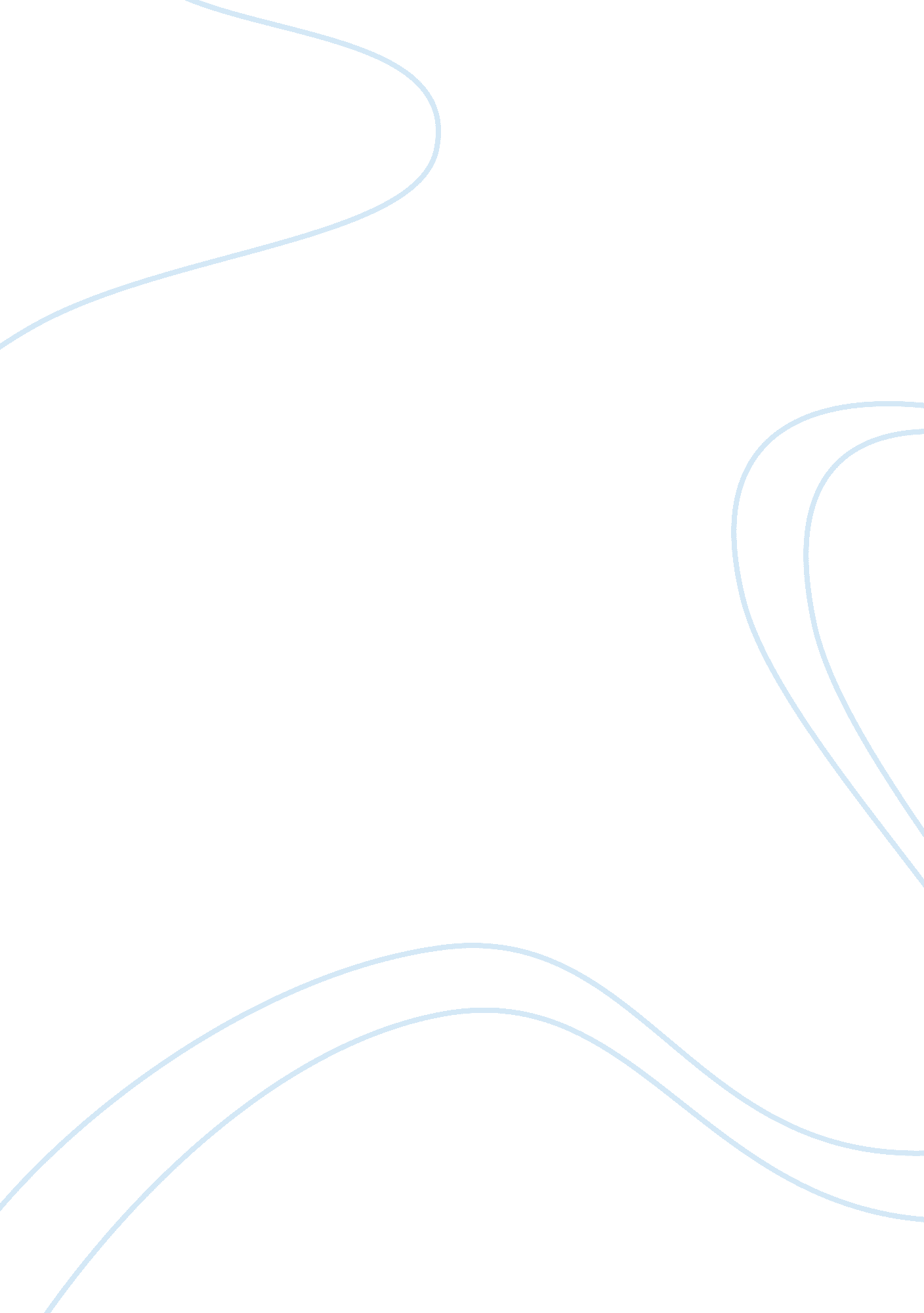 Transportation activity of the nuclear power plants engineering essay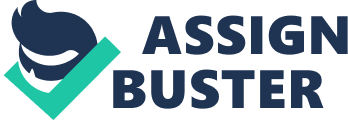 Basically this coursework is chiefly focussed on the cardinal hazards involved in the transit activity at the back terminal operations of the atomic power workss. Pull offing and transporting the exhausted atomic fuel/ radioactive wastes are really critical as they pose a batch of challenges towards wellness and safety risks/ jeopardies for the forces and the environing environment as a whole. UK has a really rigorous regulative model in topographic point for the direction and transit of spent fuel. Under UK statute laws, radioactive wastes coming out of atomic power Stationss are classified into three classs: 1 ) Low Level Waste ( LLW ) 2 ) Intermediate Level Waste ( ILW ) 3 ) Spent fuel As exhausted fuel is extremely radioactive, the chief focal point is on pull offing and transporting the exhausted atomic fuel to the depository or the reprocessing site. Hazard: Hazard is the chance or opportunity of go oning something or an event which cause menace or harm to the aims of the undertaking and do an obstructor in the success of the undertaking ( Kerzner, 2009 ) . Hazard Management: Harmonizing to APMBoK ( 5th Ed ) , `` Undertaking Risk Management is a structured procedure that allows single hazard events and overall undertaking hazard to be understood and managed proactively, optimizing undertaking success by understating menaces and maximizing chances '' . Key legislative demands for the transit of exhausted fuel: There are legion national and international demands which have been implemented in the UK statute law for the safe transit of spent fuel and depend on the type of conveyance bundle and the degree of radiation contained. 1 ) International Atomic Energy Agency ( IAEA ) TS-R-1 Regulations for the Safe Transport of Radioactive Materials 1996 Edition ( Revised ) or 1996 Edition ( As Amended 2005 ) . 2 ) International Maritime Organisation ( IMO ) International Maritime Dangerous Goods ( IMDG ) Code ( Amdt 32-04 ) . 3 ) United Nations Economic Commission for Europe ( UNECE ) European Agreement refering the International Carriage of Dangerous Goods by Road ( ADR ) 2007 Edition. 4 ) The Passenger car of Dangerous Goods and Use of Movable Pressure Equipment Regulations 2009 ( CDG09 ) , SI 2009 No. 1348. 5 ) For British registered ships and all other ships whilst in UK territorial Waterss, The Merchant Shipping ( Dangerous Goods and Marine Pollutants ) Regulations 1997, SI 1997 No 2367 ; Merchant Shipping Notice No MSN 1791 ( M ) , The Carriage of Dangerous Goods and Marine Pollutants in Packaged Form Amendment 32-04 to the International Maritime Dangerous Goods ( IMDG ) Code. Apart from the above statute laws, ordinance of the safety of radioactive stuff conveyance by route, rail and sea in Great Britain is carried out by Department for Transport ( DfT ) , Health and Safety Executive ( HSE ) , the Office of Rail Regulation ( ORR ) , Office for Civil Nuclear Security ( OCNS ) , the Maritime and Coastguard Agency ( MCA ) and the Nuclear Decommissioning Authority. The above statute law and ordinances are subjected to a procedure of periodic reappraisal and alteration. Key hazards in the storage and transit of exhausted fuel: 1 ) Storage of spent fuel prior to transit: This involves the hazard in managing the spent fuel and hive awaying them at atomic sites for a longer period to cut down the radioactive content. These exhausted fuel are sooner stored under the pool of H2O or dry cask for an appropriate period. If the containers are non good designed, it would ensue in discharge of harmful radiation and pose risky effects on the operating forces. If the spent fuel is non stored for the stipulated period, it would still incorporate higher radioactive content that would impact the logistics forces and the external environment ( local community ) while transporting the spent fuel. 2 ) Packaging of exhausted fuel: After the chilling of spent fuel, Packaging is a critical undertaking as failure in the design of the containers or non-adherence to Nuclear Decommissioning Authority ( NDA ) criterions would constantly ensue in the discharge of radioactive waste presenting a risky hazard for the operating forces and the surrounding environment. 3 ) Transportation system of spent fuel to the repository/ recycling site: Lack of safe transit of spent fuel through the Carriage of Dangerous Goods and Use of Movable Pressure Equipment Regulations 2009 ( CDG 2009 ) would ensue in a hazard due to the leak/ discharge of radioactive stuff and besides deficiency of proactive attack towards accident and fire onslaught would adversely impact the operating forces and the surrounding environment. Justification for determinations refering the appropriate direction of the undermentioned hazards: Storage of spent fuel prior to transit: Under UK statute laws, dry-cask storage of exhausted atomic fuel is preferred over pool storage as the former one provides more length of service for the storage with less likeliness of radioactive emanation and replacing the old casks with the new 1s would better the storage undertaking which doubtless favours hassle-free transit. In nutshell, there are no proficient fusss for the safe storage of exhausted fuel every bit long as there is adequate support from the operating forces and attachment to statute laws for control and changeless care of the undertaking. Packaging and transit of spent fuel to repository/ recycling site: Spent fuel from the atomic power Stationss are transported in shielded conveyance flasks which are designed to cut down the radioactive dose degree under normal conveyance conditions and besides during accidents or fire onslaught and the flasks are basically required to be designed to run into the stringent criterions defined by the IAEA Transport Regulations and UK Transport statute law. Second, UK has decennaries of experience of transporting exhausted fuel and ne'er experienced the instance of radioactive release during the transit. Besides under UK statute laws, transit by route and rail is considered as a low-radiological hazard activity with attachment to safety, wellness and environmental consciousness. Proposal for the monitoring of ongoing hazard direction for the transit of exhausted atomic fuel: There are fundamentally two proposals which would straight or indirectly affect the transit of exhausted atomic fuel. 1 ) Execution of Generation III atomic reactor/ European Pressurised Reactor ( EPR ) in the UK ( which is already being implemented in Finland and France ) would devour really less sum of fuel and besides the spent fuel coming out of it need non be reprocessed. This would well cut down the hazard jeopardy involved in transporting the spent fuel twice ie, from atomic sites to amalgamate interim storage/ recycling site and in bend, to the concluding depository. 2 ) Geological Disposal Facility ( GDF ) : This rule would insulate the radioactive waste/ spent fuel deep inside a stone formation and prevents any radioactive substance making the surface environment. GDF is actively being implemented in Finland, Sweden and USA. This would cut down the transit jeopardy ( better achievable after the execution of EPR ) and would be a lasting solution for the transit undertaking in cut downing the figure of trips from atomic sites to the depository. The pictural representation and the flow chart are shown on the Poster. 